Пример резюме медсестрыФИОДата рождения: xx.xx.xxxx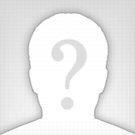 Город: МоскваМоб. телефон: +7 (000) 000 00 00E-mail: xxxxxxxxxxx@gmail.comОсновные данные:Желаемая должность:МедсестраЗанятость: постояннаяОпыт работы: от 5 летИностранные языки: английскийНаличие прав: естьНаличие автомобиля: естьОпыт работы:2015 — 2016Компания: Бердская Центральная Городская БольницаСтаршая медсестраОбязанности:Организация и контроль работы среднего и младшего медперсоналаСоставление графиков и табелей учёта рабочего времениОбеспечение и контроль санитарно-эпидемиологического режима в стационареВедение учётно-отчётной документацииВыписка листков нетрудоспособностиНаставничество молодых специалистовОбеспечение необходимыми лекарствамиОбеспечение расходными материалами, инструментами и оборудованиемУчастие в инвентаризации медицинской техники, мебели и оборудованияЧеткое выполнение всех функциональных обязанностей медицинской сестрыСоставление требований в аптекуСовместно с врачами проводилось внедрение нового оборудования и программного обеспечения2008 — 2015Компания: ФГБУЗ СОМЦ ФМБА РОССИИМедсестраОбязанности:Работа в хирургическом отделенииРабота на посту, в процедурном, эндоскопическом и перевязочном кабинетахРабота с документацией, оформлений историй болезниВыполнение назначений врачаПодготовка пациентов к разливным обследованиям в том числе и к операциямАссистирование врачам во время процедурВыполнение в/в, в/м, п/к инъекций, переливание крови, перевязки, заготовки перевязочного материала, обработка инструментария и т.п.Образование:2006 — 2008Новосибирский базовый медицинский колледж, Сестринское дело Профессиональные навыки:Опыт работы медицинской сестры платной, постовой, процедурной, перевязочной, старшейЧеткое выполнение функциональных обязанностей медсестрыЧуткое отношение к пациентам.О себе:КоммуникабельностьСтрессоустойчивостьНеконфликтностьИсполнительностьОтсутствие вредных привычек